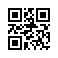 Strana:  1 z Strana:  1 z 11111Odběratel:Odběratel:Odběratel:Odběratel:Odběratel:Odběratel:Univerzita J. E. Purkyně
Pasteurova 3544/1
400 96 ÚSTÍ NAD LABEM
Česká republikaUniverzita J. E. Purkyně
Pasteurova 3544/1
400 96 ÚSTÍ NAD LABEM
Česká republikaUniverzita J. E. Purkyně
Pasteurova 3544/1
400 96 ÚSTÍ NAD LABEM
Česká republikaUniverzita J. E. Purkyně
Pasteurova 3544/1
400 96 ÚSTÍ NAD LABEM
Česká republikaUniverzita J. E. Purkyně
Pasteurova 3544/1
400 96 ÚSTÍ NAD LABEM
Česká republikaUniverzita J. E. Purkyně
Pasteurova 3544/1
400 96 ÚSTÍ NAD LABEM
Česká republikaUniverzita J. E. Purkyně
Pasteurova 3544/1
400 96 ÚSTÍ NAD LABEM
Česká republikaUniverzita J. E. Purkyně
Pasteurova 3544/1
400 96 ÚSTÍ NAD LABEM
Česká republikaUniverzita J. E. Purkyně
Pasteurova 3544/1
400 96 ÚSTÍ NAD LABEM
Česká republikaUniverzita J. E. Purkyně
Pasteurova 3544/1
400 96 ÚSTÍ NAD LABEM
Česká republikaUniverzita J. E. Purkyně
Pasteurova 3544/1
400 96 ÚSTÍ NAD LABEM
Česká republikaUniverzita J. E. Purkyně
Pasteurova 3544/1
400 96 ÚSTÍ NAD LABEM
Česká republikaPID:PID:PID:PID:PID:Odběratel:Odběratel:Odběratel:Univerzita J. E. Purkyně
Pasteurova 3544/1
400 96 ÚSTÍ NAD LABEM
Česká republikaUniverzita J. E. Purkyně
Pasteurova 3544/1
400 96 ÚSTÍ NAD LABEM
Česká republikaUniverzita J. E. Purkyně
Pasteurova 3544/1
400 96 ÚSTÍ NAD LABEM
Česká republikaUniverzita J. E. Purkyně
Pasteurova 3544/1
400 96 ÚSTÍ NAD LABEM
Česká republikaUniverzita J. E. Purkyně
Pasteurova 3544/1
400 96 ÚSTÍ NAD LABEM
Česká republikaUniverzita J. E. Purkyně
Pasteurova 3544/1
400 96 ÚSTÍ NAD LABEM
Česká republikaUniverzita J. E. Purkyně
Pasteurova 3544/1
400 96 ÚSTÍ NAD LABEM
Česká republikaUniverzita J. E. Purkyně
Pasteurova 3544/1
400 96 ÚSTÍ NAD LABEM
Česká republikaUniverzita J. E. Purkyně
Pasteurova 3544/1
400 96 ÚSTÍ NAD LABEM
Česká republikaUniverzita J. E. Purkyně
Pasteurova 3544/1
400 96 ÚSTÍ NAD LABEM
Česká republikaUniverzita J. E. Purkyně
Pasteurova 3544/1
400 96 ÚSTÍ NAD LABEM
Česká republikaUniverzita J. E. Purkyně
Pasteurova 3544/1
400 96 ÚSTÍ NAD LABEM
Česká republikaPID:PID:PID:PID:PID:22122240782212224078Odběratel:Odběratel:Odběratel:Univerzita J. E. Purkyně
Pasteurova 3544/1
400 96 ÚSTÍ NAD LABEM
Česká republikaUniverzita J. E. Purkyně
Pasteurova 3544/1
400 96 ÚSTÍ NAD LABEM
Česká republikaUniverzita J. E. Purkyně
Pasteurova 3544/1
400 96 ÚSTÍ NAD LABEM
Česká republikaUniverzita J. E. Purkyně
Pasteurova 3544/1
400 96 ÚSTÍ NAD LABEM
Česká republikaUniverzita J. E. Purkyně
Pasteurova 3544/1
400 96 ÚSTÍ NAD LABEM
Česká republikaUniverzita J. E. Purkyně
Pasteurova 3544/1
400 96 ÚSTÍ NAD LABEM
Česká republikaUniverzita J. E. Purkyně
Pasteurova 3544/1
400 96 ÚSTÍ NAD LABEM
Česká republikaUniverzita J. E. Purkyně
Pasteurova 3544/1
400 96 ÚSTÍ NAD LABEM
Česká republikaUniverzita J. E. Purkyně
Pasteurova 3544/1
400 96 ÚSTÍ NAD LABEM
Česká republikaUniverzita J. E. Purkyně
Pasteurova 3544/1
400 96 ÚSTÍ NAD LABEM
Česká republikaUniverzita J. E. Purkyně
Pasteurova 3544/1
400 96 ÚSTÍ NAD LABEM
Česká republikaUniverzita J. E. Purkyně
Pasteurova 3544/1
400 96 ÚSTÍ NAD LABEM
Česká republikaPID:PID:PID:PID:PID:22122240782212224078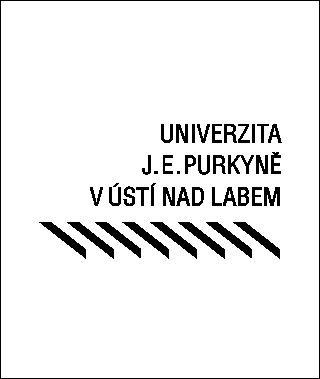 Univerzita J. E. Purkyně
Pasteurova 3544/1
400 96 ÚSTÍ NAD LABEM
Česká republikaUniverzita J. E. Purkyně
Pasteurova 3544/1
400 96 ÚSTÍ NAD LABEM
Česká republikaUniverzita J. E. Purkyně
Pasteurova 3544/1
400 96 ÚSTÍ NAD LABEM
Česká republikaUniverzita J. E. Purkyně
Pasteurova 3544/1
400 96 ÚSTÍ NAD LABEM
Česká republikaUniverzita J. E. Purkyně
Pasteurova 3544/1
400 96 ÚSTÍ NAD LABEM
Česká republikaUniverzita J. E. Purkyně
Pasteurova 3544/1
400 96 ÚSTÍ NAD LABEM
Česká republikaUniverzita J. E. Purkyně
Pasteurova 3544/1
400 96 ÚSTÍ NAD LABEM
Česká republikaUniverzita J. E. Purkyně
Pasteurova 3544/1
400 96 ÚSTÍ NAD LABEM
Česká republikaUniverzita J. E. Purkyně
Pasteurova 3544/1
400 96 ÚSTÍ NAD LABEM
Česká republikaUniverzita J. E. Purkyně
Pasteurova 3544/1
400 96 ÚSTÍ NAD LABEM
Česká republikaUniverzita J. E. Purkyně
Pasteurova 3544/1
400 96 ÚSTÍ NAD LABEM
Česká republikaUniverzita J. E. Purkyně
Pasteurova 3544/1
400 96 ÚSTÍ NAD LABEM
Česká republikaSmlouva:Smlouva:Smlouva:Smlouva:Smlouva:22122240782212224078Univerzita J. E. Purkyně
Pasteurova 3544/1
400 96 ÚSTÍ NAD LABEM
Česká republikaUniverzita J. E. Purkyně
Pasteurova 3544/1
400 96 ÚSTÍ NAD LABEM
Česká republikaUniverzita J. E. Purkyně
Pasteurova 3544/1
400 96 ÚSTÍ NAD LABEM
Česká republikaUniverzita J. E. Purkyně
Pasteurova 3544/1
400 96 ÚSTÍ NAD LABEM
Česká republikaUniverzita J. E. Purkyně
Pasteurova 3544/1
400 96 ÚSTÍ NAD LABEM
Česká republikaUniverzita J. E. Purkyně
Pasteurova 3544/1
400 96 ÚSTÍ NAD LABEM
Česká republikaUniverzita J. E. Purkyně
Pasteurova 3544/1
400 96 ÚSTÍ NAD LABEM
Česká republikaUniverzita J. E. Purkyně
Pasteurova 3544/1
400 96 ÚSTÍ NAD LABEM
Česká republikaUniverzita J. E. Purkyně
Pasteurova 3544/1
400 96 ÚSTÍ NAD LABEM
Česká republikaUniverzita J. E. Purkyně
Pasteurova 3544/1
400 96 ÚSTÍ NAD LABEM
Česká republikaUniverzita J. E. Purkyně
Pasteurova 3544/1
400 96 ÚSTÍ NAD LABEM
Česká republikaUniverzita J. E. Purkyně
Pasteurova 3544/1
400 96 ÚSTÍ NAD LABEM
Česká republika22122240782212224078Univerzita J. E. Purkyně
Pasteurova 3544/1
400 96 ÚSTÍ NAD LABEM
Česká republikaUniverzita J. E. Purkyně
Pasteurova 3544/1
400 96 ÚSTÍ NAD LABEM
Česká republikaUniverzita J. E. Purkyně
Pasteurova 3544/1
400 96 ÚSTÍ NAD LABEM
Česká republikaUniverzita J. E. Purkyně
Pasteurova 3544/1
400 96 ÚSTÍ NAD LABEM
Česká republikaUniverzita J. E. Purkyně
Pasteurova 3544/1
400 96 ÚSTÍ NAD LABEM
Česká republikaUniverzita J. E. Purkyně
Pasteurova 3544/1
400 96 ÚSTÍ NAD LABEM
Česká republikaUniverzita J. E. Purkyně
Pasteurova 3544/1
400 96 ÚSTÍ NAD LABEM
Česká republikaUniverzita J. E. Purkyně
Pasteurova 3544/1
400 96 ÚSTÍ NAD LABEM
Česká republikaUniverzita J. E. Purkyně
Pasteurova 3544/1
400 96 ÚSTÍ NAD LABEM
Česká republikaUniverzita J. E. Purkyně
Pasteurova 3544/1
400 96 ÚSTÍ NAD LABEM
Česká republikaUniverzita J. E. Purkyně
Pasteurova 3544/1
400 96 ÚSTÍ NAD LABEM
Česká republikaUniverzita J. E. Purkyně
Pasteurova 3544/1
400 96 ÚSTÍ NAD LABEM
Česká republikaČíslo účtu:Číslo účtu:Číslo účtu:Číslo účtu:Číslo účtu:22122240782212224078Univerzita J. E. Purkyně
Pasteurova 3544/1
400 96 ÚSTÍ NAD LABEM
Česká republikaUniverzita J. E. Purkyně
Pasteurova 3544/1
400 96 ÚSTÍ NAD LABEM
Česká republikaUniverzita J. E. Purkyně
Pasteurova 3544/1
400 96 ÚSTÍ NAD LABEM
Česká republikaUniverzita J. E. Purkyně
Pasteurova 3544/1
400 96 ÚSTÍ NAD LABEM
Česká republikaUniverzita J. E. Purkyně
Pasteurova 3544/1
400 96 ÚSTÍ NAD LABEM
Česká republikaUniverzita J. E. Purkyně
Pasteurova 3544/1
400 96 ÚSTÍ NAD LABEM
Česká republikaUniverzita J. E. Purkyně
Pasteurova 3544/1
400 96 ÚSTÍ NAD LABEM
Česká republikaUniverzita J. E. Purkyně
Pasteurova 3544/1
400 96 ÚSTÍ NAD LABEM
Česká republikaUniverzita J. E. Purkyně
Pasteurova 3544/1
400 96 ÚSTÍ NAD LABEM
Česká republikaUniverzita J. E. Purkyně
Pasteurova 3544/1
400 96 ÚSTÍ NAD LABEM
Česká republikaUniverzita J. E. Purkyně
Pasteurova 3544/1
400 96 ÚSTÍ NAD LABEM
Česká republikaUniverzita J. E. Purkyně
Pasteurova 3544/1
400 96 ÚSTÍ NAD LABEM
Česká republikaPeněžní ústav:Peněžní ústav:Peněžní ústav:Peněžní ústav:Peněžní ústav:22122240782212224078Univerzita J. E. Purkyně
Pasteurova 3544/1
400 96 ÚSTÍ NAD LABEM
Česká republikaUniverzita J. E. Purkyně
Pasteurova 3544/1
400 96 ÚSTÍ NAD LABEM
Česká republikaUniverzita J. E. Purkyně
Pasteurova 3544/1
400 96 ÚSTÍ NAD LABEM
Česká republikaUniverzita J. E. Purkyně
Pasteurova 3544/1
400 96 ÚSTÍ NAD LABEM
Česká republikaUniverzita J. E. Purkyně
Pasteurova 3544/1
400 96 ÚSTÍ NAD LABEM
Česká republikaUniverzita J. E. Purkyně
Pasteurova 3544/1
400 96 ÚSTÍ NAD LABEM
Česká republikaUniverzita J. E. Purkyně
Pasteurova 3544/1
400 96 ÚSTÍ NAD LABEM
Česká republikaUniverzita J. E. Purkyně
Pasteurova 3544/1
400 96 ÚSTÍ NAD LABEM
Česká republikaUniverzita J. E. Purkyně
Pasteurova 3544/1
400 96 ÚSTÍ NAD LABEM
Česká republikaUniverzita J. E. Purkyně
Pasteurova 3544/1
400 96 ÚSTÍ NAD LABEM
Česká republikaUniverzita J. E. Purkyně
Pasteurova 3544/1
400 96 ÚSTÍ NAD LABEM
Česká republikaUniverzita J. E. Purkyně
Pasteurova 3544/1
400 96 ÚSTÍ NAD LABEM
Česká republika2212224078221222407822122240782212224078Dodavatel:Dodavatel:Dodavatel:Dodavatel:Dodavatel:Dodavatel:Dodavatel:22122240782212224078DIČ:DIČ:DIČ:CZ44555601CZ44555601CZ44555601CZ44555601Dodavatel:Dodavatel:Dodavatel:Dodavatel:Dodavatel:Dodavatel:Dodavatel:22122240782212224078DIČ:DIČ:DIČ:CZ44555601CZ44555601CZ44555601CZ44555601IČ:IČ:2911358029113580291135802911358029113580DIČ:DIČ:CZ29113580CZ29113580CZ29113580CZ29113580CZ2911358022122240782212224078IČ:IČ:IČ:44555601445556014455560144555601IČ:IČ:2911358029113580291135802911358029113580DIČ:DIČ:CZ29113580CZ29113580CZ29113580CZ29113580CZ2911358022122240782212224078IČ:IČ:IČ:4455560144555601445556014455560122122240782212224078IČ:IČ:IČ:4455560144555601445556014455560122122240782212224078IČ:IČ:IČ:445556014455560144555601445556012212224078221222407822122240782212224078Konečný příjemce:Konečný příjemce:Konečný příjemce:Konečný příjemce:Konečný příjemce:Konečný příjemce:Konečný příjemce:Konečný příjemce:Konečný příjemce:Konečný příjemce:221222407822122240782212224078221222407822122240782212224078Platnost objednávky do:Platnost objednávky do:Platnost objednávky do:Platnost objednávky do:Platnost objednávky do:Platnost objednávky do:Platnost objednávky do:Platnost objednávky do:31.12.202131.12.202131.12.202131.12.2021Termín dodání:Termín dodání:Termín dodání:Termín dodání:Termín dodání:Termín dodání:Termín dodání:31.12.202131.12.202131.12.202131.12.2021Forma úhrady:Forma úhrady:Forma úhrady:Forma úhrady:Forma úhrady:Forma úhrady:Forma úhrady:PříkazemPříkazemPříkazemPříkazemForma úhrady:Forma úhrady:Forma úhrady:Forma úhrady:Forma úhrady:Forma úhrady:Forma úhrady:PříkazemPříkazemPříkazemPříkazemForma úhrady:Forma úhrady:Forma úhrady:Forma úhrady:Forma úhrady:Forma úhrady:Forma úhrady:PříkazemPříkazemPříkazemPříkazemTermín úhrady:Termín úhrady:Termín úhrady:Termín úhrady:Termín úhrady:Termín úhrady:Termín úhrady:Termín úhrady:Termín úhrady:Termín úhrady:Termín úhrady:Termín úhrady:Termín úhrady:Termín úhrady:Objednávka je návrhem na uzavření smlouvy dle § 1731 a násl. zákona č.89/2012 Sb., občanského zákoníku, v platném znění. Je-li plnění dle objednávky vyšší než 50.000,-Kč bez DPH, musí být objednávka dodavatelem bez zbytečného odkladu potvrzena. Uzavřená smlouva, tzn. objednávka i s potvrzením, podléhá povinnosti zveřejnění v registru smluv MV dle zákona č. 340/2015 Sb., v platném znění. ---- Na fakturu uveďte číslo objednávky. Akceptace dne 23.11.2021Objednávka je návrhem na uzavření smlouvy dle § 1731 a násl. zákona č.89/2012 Sb., občanského zákoníku, v platném znění. Je-li plnění dle objednávky vyšší než 50.000,-Kč bez DPH, musí být objednávka dodavatelem bez zbytečného odkladu potvrzena. Uzavřená smlouva, tzn. objednávka i s potvrzením, podléhá povinnosti zveřejnění v registru smluv MV dle zákona č. 340/2015 Sb., v platném znění. ---- Na fakturu uveďte číslo objednávky. Akceptace dne 23.11.2021Objednávka je návrhem na uzavření smlouvy dle § 1731 a násl. zákona č.89/2012 Sb., občanského zákoníku, v platném znění. Je-li plnění dle objednávky vyšší než 50.000,-Kč bez DPH, musí být objednávka dodavatelem bez zbytečného odkladu potvrzena. Uzavřená smlouva, tzn. objednávka i s potvrzením, podléhá povinnosti zveřejnění v registru smluv MV dle zákona č. 340/2015 Sb., v platném znění. ---- Na fakturu uveďte číslo objednávky. Akceptace dne 23.11.2021Objednávka je návrhem na uzavření smlouvy dle § 1731 a násl. zákona č.89/2012 Sb., občanského zákoníku, v platném znění. Je-li plnění dle objednávky vyšší než 50.000,-Kč bez DPH, musí být objednávka dodavatelem bez zbytečného odkladu potvrzena. Uzavřená smlouva, tzn. objednávka i s potvrzením, podléhá povinnosti zveřejnění v registru smluv MV dle zákona č. 340/2015 Sb., v platném znění. ---- Na fakturu uveďte číslo objednávky. Akceptace dne 23.11.2021Objednávka je návrhem na uzavření smlouvy dle § 1731 a násl. zákona č.89/2012 Sb., občanského zákoníku, v platném znění. Je-li plnění dle objednávky vyšší než 50.000,-Kč bez DPH, musí být objednávka dodavatelem bez zbytečného odkladu potvrzena. Uzavřená smlouva, tzn. objednávka i s potvrzením, podléhá povinnosti zveřejnění v registru smluv MV dle zákona č. 340/2015 Sb., v platném znění. ---- Na fakturu uveďte číslo objednávky. Akceptace dne 23.11.2021Objednávka je návrhem na uzavření smlouvy dle § 1731 a násl. zákona č.89/2012 Sb., občanského zákoníku, v platném znění. Je-li plnění dle objednávky vyšší než 50.000,-Kč bez DPH, musí být objednávka dodavatelem bez zbytečného odkladu potvrzena. Uzavřená smlouva, tzn. objednávka i s potvrzením, podléhá povinnosti zveřejnění v registru smluv MV dle zákona č. 340/2015 Sb., v platném znění. ---- Na fakturu uveďte číslo objednávky. Akceptace dne 23.11.2021Objednávka je návrhem na uzavření smlouvy dle § 1731 a násl. zákona č.89/2012 Sb., občanského zákoníku, v platném znění. Je-li plnění dle objednávky vyšší než 50.000,-Kč bez DPH, musí být objednávka dodavatelem bez zbytečného odkladu potvrzena. Uzavřená smlouva, tzn. objednávka i s potvrzením, podléhá povinnosti zveřejnění v registru smluv MV dle zákona č. 340/2015 Sb., v platném znění. ---- Na fakturu uveďte číslo objednávky. Akceptace dne 23.11.2021Objednávka je návrhem na uzavření smlouvy dle § 1731 a násl. zákona č.89/2012 Sb., občanského zákoníku, v platném znění. Je-li plnění dle objednávky vyšší než 50.000,-Kč bez DPH, musí být objednávka dodavatelem bez zbytečného odkladu potvrzena. Uzavřená smlouva, tzn. objednávka i s potvrzením, podléhá povinnosti zveřejnění v registru smluv MV dle zákona č. 340/2015 Sb., v platném znění. ---- Na fakturu uveďte číslo objednávky. Akceptace dne 23.11.2021Objednávka je návrhem na uzavření smlouvy dle § 1731 a násl. zákona č.89/2012 Sb., občanského zákoníku, v platném znění. Je-li plnění dle objednávky vyšší než 50.000,-Kč bez DPH, musí být objednávka dodavatelem bez zbytečného odkladu potvrzena. Uzavřená smlouva, tzn. objednávka i s potvrzením, podléhá povinnosti zveřejnění v registru smluv MV dle zákona č. 340/2015 Sb., v platném znění. ---- Na fakturu uveďte číslo objednávky. Akceptace dne 23.11.2021Objednávka je návrhem na uzavření smlouvy dle § 1731 a násl. zákona č.89/2012 Sb., občanského zákoníku, v platném znění. Je-li plnění dle objednávky vyšší než 50.000,-Kč bez DPH, musí být objednávka dodavatelem bez zbytečného odkladu potvrzena. Uzavřená smlouva, tzn. objednávka i s potvrzením, podléhá povinnosti zveřejnění v registru smluv MV dle zákona č. 340/2015 Sb., v platném znění. ---- Na fakturu uveďte číslo objednávky. Akceptace dne 23.11.2021Objednávka je návrhem na uzavření smlouvy dle § 1731 a násl. zákona č.89/2012 Sb., občanského zákoníku, v platném znění. Je-li plnění dle objednávky vyšší než 50.000,-Kč bez DPH, musí být objednávka dodavatelem bez zbytečného odkladu potvrzena. Uzavřená smlouva, tzn. objednávka i s potvrzením, podléhá povinnosti zveřejnění v registru smluv MV dle zákona č. 340/2015 Sb., v platném znění. ---- Na fakturu uveďte číslo objednávky. Akceptace dne 23.11.2021Objednávka je návrhem na uzavření smlouvy dle § 1731 a násl. zákona č.89/2012 Sb., občanského zákoníku, v platném znění. Je-li plnění dle objednávky vyšší než 50.000,-Kč bez DPH, musí být objednávka dodavatelem bez zbytečného odkladu potvrzena. Uzavřená smlouva, tzn. objednávka i s potvrzením, podléhá povinnosti zveřejnění v registru smluv MV dle zákona č. 340/2015 Sb., v platném znění. ---- Na fakturu uveďte číslo objednávky. Akceptace dne 23.11.2021Objednávka je návrhem na uzavření smlouvy dle § 1731 a násl. zákona č.89/2012 Sb., občanského zákoníku, v platném znění. Je-li plnění dle objednávky vyšší než 50.000,-Kč bez DPH, musí být objednávka dodavatelem bez zbytečného odkladu potvrzena. Uzavřená smlouva, tzn. objednávka i s potvrzením, podléhá povinnosti zveřejnění v registru smluv MV dle zákona č. 340/2015 Sb., v platném znění. ---- Na fakturu uveďte číslo objednávky. Akceptace dne 23.11.2021Objednávka je návrhem na uzavření smlouvy dle § 1731 a násl. zákona č.89/2012 Sb., občanského zákoníku, v platném znění. Je-li plnění dle objednávky vyšší než 50.000,-Kč bez DPH, musí být objednávka dodavatelem bez zbytečného odkladu potvrzena. Uzavřená smlouva, tzn. objednávka i s potvrzením, podléhá povinnosti zveřejnění v registru smluv MV dle zákona č. 340/2015 Sb., v platném znění. ---- Na fakturu uveďte číslo objednávky. Akceptace dne 23.11.2021Objednávka je návrhem na uzavření smlouvy dle § 1731 a násl. zákona č.89/2012 Sb., občanského zákoníku, v platném znění. Je-li plnění dle objednávky vyšší než 50.000,-Kč bez DPH, musí být objednávka dodavatelem bez zbytečného odkladu potvrzena. Uzavřená smlouva, tzn. objednávka i s potvrzením, podléhá povinnosti zveřejnění v registru smluv MV dle zákona č. 340/2015 Sb., v platném znění. ---- Na fakturu uveďte číslo objednávky. Akceptace dne 23.11.2021Objednávka je návrhem na uzavření smlouvy dle § 1731 a násl. zákona č.89/2012 Sb., občanského zákoníku, v platném znění. Je-li plnění dle objednávky vyšší než 50.000,-Kč bez DPH, musí být objednávka dodavatelem bez zbytečného odkladu potvrzena. Uzavřená smlouva, tzn. objednávka i s potvrzením, podléhá povinnosti zveřejnění v registru smluv MV dle zákona č. 340/2015 Sb., v platném znění. ---- Na fakturu uveďte číslo objednávky. Akceptace dne 23.11.2021Objednávka je návrhem na uzavření smlouvy dle § 1731 a násl. zákona č.89/2012 Sb., občanského zákoníku, v platném znění. Je-li plnění dle objednávky vyšší než 50.000,-Kč bez DPH, musí být objednávka dodavatelem bez zbytečného odkladu potvrzena. Uzavřená smlouva, tzn. objednávka i s potvrzením, podléhá povinnosti zveřejnění v registru smluv MV dle zákona č. 340/2015 Sb., v platném znění. ---- Na fakturu uveďte číslo objednávky. Akceptace dne 23.11.2021Objednávka je návrhem na uzavření smlouvy dle § 1731 a násl. zákona č.89/2012 Sb., občanského zákoníku, v platném znění. Je-li plnění dle objednávky vyšší než 50.000,-Kč bez DPH, musí být objednávka dodavatelem bez zbytečného odkladu potvrzena. Uzavřená smlouva, tzn. objednávka i s potvrzením, podléhá povinnosti zveřejnění v registru smluv MV dle zákona č. 340/2015 Sb., v platném znění. ---- Na fakturu uveďte číslo objednávky. Akceptace dne 23.11.2021Objednávka je návrhem na uzavření smlouvy dle § 1731 a násl. zákona č.89/2012 Sb., občanského zákoníku, v platném znění. Je-li plnění dle objednávky vyšší než 50.000,-Kč bez DPH, musí být objednávka dodavatelem bez zbytečného odkladu potvrzena. Uzavřená smlouva, tzn. objednávka i s potvrzením, podléhá povinnosti zveřejnění v registru smluv MV dle zákona č. 340/2015 Sb., v platném znění. ---- Na fakturu uveďte číslo objednávky. Akceptace dne 23.11.2021Objednávka je návrhem na uzavření smlouvy dle § 1731 a násl. zákona č.89/2012 Sb., občanského zákoníku, v platném znění. Je-li plnění dle objednávky vyšší než 50.000,-Kč bez DPH, musí být objednávka dodavatelem bez zbytečného odkladu potvrzena. Uzavřená smlouva, tzn. objednávka i s potvrzením, podléhá povinnosti zveřejnění v registru smluv MV dle zákona č. 340/2015 Sb., v platném znění. ---- Na fakturu uveďte číslo objednávky. Akceptace dne 23.11.2021Objednávka je návrhem na uzavření smlouvy dle § 1731 a násl. zákona č.89/2012 Sb., občanského zákoníku, v platném znění. Je-li plnění dle objednávky vyšší než 50.000,-Kč bez DPH, musí být objednávka dodavatelem bez zbytečného odkladu potvrzena. Uzavřená smlouva, tzn. objednávka i s potvrzením, podléhá povinnosti zveřejnění v registru smluv MV dle zákona č. 340/2015 Sb., v platném znění. ---- Na fakturu uveďte číslo objednávky. Akceptace dne 23.11.2021Objednávka je návrhem na uzavření smlouvy dle § 1731 a násl. zákona č.89/2012 Sb., občanského zákoníku, v platném znění. Je-li plnění dle objednávky vyšší než 50.000,-Kč bez DPH, musí být objednávka dodavatelem bez zbytečného odkladu potvrzena. Uzavřená smlouva, tzn. objednávka i s potvrzením, podléhá povinnosti zveřejnění v registru smluv MV dle zákona č. 340/2015 Sb., v platném znění. ---- Na fakturu uveďte číslo objednávky. Akceptace dne 23.11.2021Objednávka je návrhem na uzavření smlouvy dle § 1731 a násl. zákona č.89/2012 Sb., občanského zákoníku, v platném znění. Je-li plnění dle objednávky vyšší než 50.000,-Kč bez DPH, musí být objednávka dodavatelem bez zbytečného odkladu potvrzena. Uzavřená smlouva, tzn. objednávka i s potvrzením, podléhá povinnosti zveřejnění v registru smluv MV dle zákona č. 340/2015 Sb., v platném znění. ---- Na fakturu uveďte číslo objednávky. Akceptace dne 23.11.2021Objednávka je návrhem na uzavření smlouvy dle § 1731 a násl. zákona č.89/2012 Sb., občanského zákoníku, v platném znění. Je-li plnění dle objednávky vyšší než 50.000,-Kč bez DPH, musí být objednávka dodavatelem bez zbytečného odkladu potvrzena. Uzavřená smlouva, tzn. objednávka i s potvrzením, podléhá povinnosti zveřejnění v registru smluv MV dle zákona č. 340/2015 Sb., v platném znění. ---- Na fakturu uveďte číslo objednávky. Akceptace dne 23.11.2021Objednávka je návrhem na uzavření smlouvy dle § 1731 a násl. zákona č.89/2012 Sb., občanského zákoníku, v platném znění. Je-li plnění dle objednávky vyšší než 50.000,-Kč bez DPH, musí být objednávka dodavatelem bez zbytečného odkladu potvrzena. Uzavřená smlouva, tzn. objednávka i s potvrzením, podléhá povinnosti zveřejnění v registru smluv MV dle zákona č. 340/2015 Sb., v platném znění. ---- Na fakturu uveďte číslo objednávky. Akceptace dne 23.11.2021Objednávka je návrhem na uzavření smlouvy dle § 1731 a násl. zákona č.89/2012 Sb., občanského zákoníku, v platném znění. Je-li plnění dle objednávky vyšší než 50.000,-Kč bez DPH, musí být objednávka dodavatelem bez zbytečného odkladu potvrzena. Uzavřená smlouva, tzn. objednávka i s potvrzením, podléhá povinnosti zveřejnění v registru smluv MV dle zákona č. 340/2015 Sb., v platném znění. ---- Na fakturu uveďte číslo objednávky. Akceptace dne 23.11.2021Objednávka je návrhem na uzavření smlouvy dle § 1731 a násl. zákona č.89/2012 Sb., občanského zákoníku, v platném znění. Je-li plnění dle objednávky vyšší než 50.000,-Kč bez DPH, musí být objednávka dodavatelem bez zbytečného odkladu potvrzena. Uzavřená smlouva, tzn. objednávka i s potvrzením, podléhá povinnosti zveřejnění v registru smluv MV dle zákona č. 340/2015 Sb., v platném znění. ---- Na fakturu uveďte číslo objednávky. Akceptace dne 23.11.2021Pro projekt financovaný z OP VVV (U21 - Kvalitní infrastruktura, reg. č. CZ.02.2.67/0.0/0.0/16_016/0002560) objednáváme SW PointCab Origins Academic pro vyhodnocení mračen bodů.Pro projekt financovaný z OP VVV (U21 - Kvalitní infrastruktura, reg. č. CZ.02.2.67/0.0/0.0/16_016/0002560) objednáváme SW PointCab Origins Academic pro vyhodnocení mračen bodů.Pro projekt financovaný z OP VVV (U21 - Kvalitní infrastruktura, reg. č. CZ.02.2.67/0.0/0.0/16_016/0002560) objednáváme SW PointCab Origins Academic pro vyhodnocení mračen bodů.Pro projekt financovaný z OP VVV (U21 - Kvalitní infrastruktura, reg. č. CZ.02.2.67/0.0/0.0/16_016/0002560) objednáváme SW PointCab Origins Academic pro vyhodnocení mračen bodů.Pro projekt financovaný z OP VVV (U21 - Kvalitní infrastruktura, reg. č. CZ.02.2.67/0.0/0.0/16_016/0002560) objednáváme SW PointCab Origins Academic pro vyhodnocení mračen bodů.Pro projekt financovaný z OP VVV (U21 - Kvalitní infrastruktura, reg. č. CZ.02.2.67/0.0/0.0/16_016/0002560) objednáváme SW PointCab Origins Academic pro vyhodnocení mračen bodů.Pro projekt financovaný z OP VVV (U21 - Kvalitní infrastruktura, reg. č. CZ.02.2.67/0.0/0.0/16_016/0002560) objednáváme SW PointCab Origins Academic pro vyhodnocení mračen bodů.Pro projekt financovaný z OP VVV (U21 - Kvalitní infrastruktura, reg. č. CZ.02.2.67/0.0/0.0/16_016/0002560) objednáváme SW PointCab Origins Academic pro vyhodnocení mračen bodů.Pro projekt financovaný z OP VVV (U21 - Kvalitní infrastruktura, reg. č. CZ.02.2.67/0.0/0.0/16_016/0002560) objednáváme SW PointCab Origins Academic pro vyhodnocení mračen bodů.Pro projekt financovaný z OP VVV (U21 - Kvalitní infrastruktura, reg. č. CZ.02.2.67/0.0/0.0/16_016/0002560) objednáváme SW PointCab Origins Academic pro vyhodnocení mračen bodů.Pro projekt financovaný z OP VVV (U21 - Kvalitní infrastruktura, reg. č. CZ.02.2.67/0.0/0.0/16_016/0002560) objednáváme SW PointCab Origins Academic pro vyhodnocení mračen bodů.Pro projekt financovaný z OP VVV (U21 - Kvalitní infrastruktura, reg. č. CZ.02.2.67/0.0/0.0/16_016/0002560) objednáváme SW PointCab Origins Academic pro vyhodnocení mračen bodů.Pro projekt financovaný z OP VVV (U21 - Kvalitní infrastruktura, reg. č. CZ.02.2.67/0.0/0.0/16_016/0002560) objednáváme SW PointCab Origins Academic pro vyhodnocení mračen bodů.Pro projekt financovaný z OP VVV (U21 - Kvalitní infrastruktura, reg. č. CZ.02.2.67/0.0/0.0/16_016/0002560) objednáváme SW PointCab Origins Academic pro vyhodnocení mračen bodů.Pro projekt financovaný z OP VVV (U21 - Kvalitní infrastruktura, reg. č. CZ.02.2.67/0.0/0.0/16_016/0002560) objednáváme SW PointCab Origins Academic pro vyhodnocení mračen bodů.Pro projekt financovaný z OP VVV (U21 - Kvalitní infrastruktura, reg. č. CZ.02.2.67/0.0/0.0/16_016/0002560) objednáváme SW PointCab Origins Academic pro vyhodnocení mračen bodů.Pro projekt financovaný z OP VVV (U21 - Kvalitní infrastruktura, reg. č. CZ.02.2.67/0.0/0.0/16_016/0002560) objednáváme SW PointCab Origins Academic pro vyhodnocení mračen bodů.Pro projekt financovaný z OP VVV (U21 - Kvalitní infrastruktura, reg. č. CZ.02.2.67/0.0/0.0/16_016/0002560) objednáváme SW PointCab Origins Academic pro vyhodnocení mračen bodů.Pro projekt financovaný z OP VVV (U21 - Kvalitní infrastruktura, reg. č. CZ.02.2.67/0.0/0.0/16_016/0002560) objednáváme SW PointCab Origins Academic pro vyhodnocení mračen bodů.Pro projekt financovaný z OP VVV (U21 - Kvalitní infrastruktura, reg. č. CZ.02.2.67/0.0/0.0/16_016/0002560) objednáváme SW PointCab Origins Academic pro vyhodnocení mračen bodů.Pro projekt financovaný z OP VVV (U21 - Kvalitní infrastruktura, reg. č. CZ.02.2.67/0.0/0.0/16_016/0002560) objednáváme SW PointCab Origins Academic pro vyhodnocení mračen bodů.Pro projekt financovaný z OP VVV (U21 - Kvalitní infrastruktura, reg. č. CZ.02.2.67/0.0/0.0/16_016/0002560) objednáváme SW PointCab Origins Academic pro vyhodnocení mračen bodů.Pro projekt financovaný z OP VVV (U21 - Kvalitní infrastruktura, reg. č. CZ.02.2.67/0.0/0.0/16_016/0002560) objednáváme SW PointCab Origins Academic pro vyhodnocení mračen bodů.Pro projekt financovaný z OP VVV (U21 - Kvalitní infrastruktura, reg. č. CZ.02.2.67/0.0/0.0/16_016/0002560) objednáváme SW PointCab Origins Academic pro vyhodnocení mračen bodů.Pro projekt financovaný z OP VVV (U21 - Kvalitní infrastruktura, reg. č. CZ.02.2.67/0.0/0.0/16_016/0002560) objednáváme SW PointCab Origins Academic pro vyhodnocení mračen bodů.Pro projekt financovaný z OP VVV (U21 - Kvalitní infrastruktura, reg. č. CZ.02.2.67/0.0/0.0/16_016/0002560) objednáváme SW PointCab Origins Academic pro vyhodnocení mračen bodů.Pro projekt financovaný z OP VVV (U21 - Kvalitní infrastruktura, reg. č. CZ.02.2.67/0.0/0.0/16_016/0002560) objednáváme SW PointCab Origins Academic pro vyhodnocení mračen bodů.Položkový rozpis:Položkový rozpis:Položkový rozpis:Položkový rozpis:Položkový rozpis:Položkový rozpis:Položkový rozpis:Položkový rozpis:Položkový rozpis:Položkový rozpis:Položkový rozpis:Položkový rozpis:Položkový rozpis:Položkový rozpis:Položkový rozpis:Položkový rozpis:Položkový rozpis:Položkový rozpis:Položkový rozpis:Položkový rozpis:Položkový rozpis:Položkový rozpis:Položkový rozpis:Položkový rozpis:Položkový rozpis:Položkový rozpis:Položkový rozpis:PoložkaPoložkaPoložkaPoložkaPoložkaPoložkaPoložkaPoložkaPoložkaPoložkaPoložkaPoložkaPoložkaPoložkaPoložkaPoložkaPoložkaPoložkaPoložkaPoložkaPoložkaPoložkaPoložkaPoložkaPoložkaPoložkaPoložkaPoložkaReferenční čísloReferenční čísloReferenční čísloReferenční čísloReferenční čísloMnožstvíMnožstvíMnožstvíMJMJMJMJMJMJCena/MJ vč. DPHCena/MJ vč. DPHCena/MJ vč. DPHCena/MJ vč. DPHCena/MJ vč. DPHCelkem vč. DPHCelkem vč. DPHCelkem vč. DPHCelkem vč. DPHCelkem vč. DPHCelkem vč. DPHCelkem vč. DPHCelkem vč. DPHCelkem vč. DPHSW PointCab Origins Academic pro vyhodnocení mračen bodůSW PointCab Origins Academic pro vyhodnocení mračen bodůSW PointCab Origins Academic pro vyhodnocení mračen bodůSW PointCab Origins Academic pro vyhodnocení mračen bodůSW PointCab Origins Academic pro vyhodnocení mračen bodůSW PointCab Origins Academic pro vyhodnocení mračen bodůSW PointCab Origins Academic pro vyhodnocení mračen bodůSW PointCab Origins Academic pro vyhodnocení mračen bodůSW PointCab Origins Academic pro vyhodnocení mračen bodůSW PointCab Origins Academic pro vyhodnocení mračen bodůSW PointCab Origins Academic pro vyhodnocení mračen bodůSW PointCab Origins Academic pro vyhodnocení mračen bodůSW PointCab Origins Academic pro vyhodnocení mračen bodůSW PointCab Origins Academic pro vyhodnocení mračen bodůSW PointCab Origins Academic pro vyhodnocení mračen bodůSW PointCab Origins Academic pro vyhodnocení mračen bodůSW PointCab Origins Academic pro vyhodnocení mračen bodůSW PointCab Origins Academic pro vyhodnocení mračen bodůSW PointCab Origins Academic pro vyhodnocení mračen bodůSW PointCab Origins Academic pro vyhodnocení mračen bodůSW PointCab Origins Academic pro vyhodnocení mračen bodůSW PointCab Origins Academic pro vyhodnocení mračen bodůSW PointCab Origins Academic pro vyhodnocení mračen bodůSW PointCab Origins Academic pro vyhodnocení mračen bodůSW PointCab Origins Academic pro vyhodnocení mračen bodůSW PointCab Origins Academic pro vyhodnocení mračen bodůSW PointCab Origins Academic pro vyhodnocení mračen bodůSW PointCab Origins Academic pro vyhodnocení mračen bodůDatum vystavení:Datum vystavení:Datum vystavení:Datum vystavení:Datum vystavení:Datum vystavení:22.11.202122.11.202122.11.2021Vystavil:
xxx
Tel.: , Fax: E-mail: mariana.medunova@ujep.cz
                                                                      ...................
                                                                          Razítko, podpisVystavil:
xxx
Tel.: , Fax: E-mail: mariana.medunova@ujep.cz
                                                                      ...................
                                                                          Razítko, podpisVystavil:
xxx
Tel.: , Fax: E-mail: mariana.medunova@ujep.cz
                                                                      ...................
                                                                          Razítko, podpisVystavil:
xxx
Tel.: , Fax: E-mail: mariana.medunova@ujep.cz
                                                                      ...................
                                                                          Razítko, podpisVystavil:
xxx
Tel.: , Fax: E-mail: mariana.medunova@ujep.cz
                                                                      ...................
                                                                          Razítko, podpisVystavil:
xxx
Tel.: , Fax: E-mail: mariana.medunova@ujep.cz
                                                                      ...................
                                                                          Razítko, podpisVystavil:
xxx
Tel.: , Fax: E-mail: mariana.medunova@ujep.cz
                                                                      ...................
                                                                          Razítko, podpisVystavil:
xxx
Tel.: , Fax: E-mail: mariana.medunova@ujep.cz
                                                                      ...................
                                                                          Razítko, podpisVystavil:
xxx
Tel.: , Fax: E-mail: mariana.medunova@ujep.cz
                                                                      ...................
                                                                          Razítko, podpisVystavil:
xxx
Tel.: , Fax: E-mail: mariana.medunova@ujep.cz
                                                                      ...................
                                                                          Razítko, podpisVystavil:
xxx
Tel.: , Fax: E-mail: mariana.medunova@ujep.cz
                                                                      ...................
                                                                          Razítko, podpisVystavil:
xxx
Tel.: , Fax: E-mail: mariana.medunova@ujep.cz
                                                                      ...................
                                                                          Razítko, podpisVystavil:
xxx
Tel.: , Fax: E-mail: mariana.medunova@ujep.cz
                                                                      ...................
                                                                          Razítko, podpisVystavil:
xxx
Tel.: , Fax: E-mail: mariana.medunova@ujep.cz
                                                                      ...................
                                                                          Razítko, podpisVystavil:
xxx
Tel.: , Fax: E-mail: mariana.medunova@ujep.cz
                                                                      ...................
                                                                          Razítko, podpisVystavil:
xxx
Tel.: , Fax: E-mail: mariana.medunova@ujep.cz
                                                                      ...................
                                                                          Razítko, podpisVystavil:
xxx
Tel.: , Fax: E-mail: mariana.medunova@ujep.cz
                                                                      ...................
                                                                          Razítko, podpisVystavil:
xxx
Tel.: , Fax: E-mail: mariana.medunova@ujep.cz
                                                                      ...................
                                                                          Razítko, podpisVystavil:
xxx
Tel.: , Fax: E-mail: mariana.medunova@ujep.cz
                                                                      ...................
                                                                          Razítko, podpisVystavil:
xxx
Tel.: , Fax: E-mail: mariana.medunova@ujep.cz
                                                                      ...................
                                                                          Razítko, podpisVystavil:
xxx
Tel.: , Fax: E-mail: mariana.medunova@ujep.cz
                                                                      ...................
                                                                          Razítko, podpisVystavil:
xxx
Tel.: , Fax: E-mail: mariana.medunova@ujep.cz
                                                                      ...................
                                                                          Razítko, podpisVystavil:
xxx
Tel.: , Fax: E-mail: mariana.medunova@ujep.cz
                                                                      ...................
                                                                          Razítko, podpisVystavil:
xxx
Tel.: , Fax: E-mail: mariana.medunova@ujep.cz
                                                                      ...................
                                                                          Razítko, podpisVystavil:
xxx
Tel.: , Fax: E-mail: mariana.medunova@ujep.cz
                                                                      ...................
                                                                          Razítko, podpisVystavil:
xxx
Tel.: , Fax: E-mail: mariana.medunova@ujep.cz
                                                                      ...................
                                                                          Razítko, podpisVystavil:
xxx
Tel.: , Fax: E-mail: mariana.medunova@ujep.cz
                                                                      ...................
                                                                          Razítko, podpisVystavil:
xxx
Tel.: , Fax: E-mail: mariana.medunova@ujep.cz
                                                                      ...................
                                                                          Razítko, podpis
.
.
Příkazce operace (datum a podpis): _________________________ ______ Správce rozpočtu (datum a podpis):__________________________

.
.
Příkazce operace (datum a podpis): _________________________ ______ Správce rozpočtu (datum a podpis):__________________________

.
.
Příkazce operace (datum a podpis): _________________________ ______ Správce rozpočtu (datum a podpis):__________________________

.
.
Příkazce operace (datum a podpis): _________________________ ______ Správce rozpočtu (datum a podpis):__________________________

.
.
Příkazce operace (datum a podpis): _________________________ ______ Správce rozpočtu (datum a podpis):__________________________

.
.
Příkazce operace (datum a podpis): _________________________ ______ Správce rozpočtu (datum a podpis):__________________________

.
.
Příkazce operace (datum a podpis): _________________________ ______ Správce rozpočtu (datum a podpis):__________________________

.
.
Příkazce operace (datum a podpis): _________________________ ______ Správce rozpočtu (datum a podpis):__________________________

.
.
Příkazce operace (datum a podpis): _________________________ ______ Správce rozpočtu (datum a podpis):__________________________

.
.
Příkazce operace (datum a podpis): _________________________ ______ Správce rozpočtu (datum a podpis):__________________________

.
.
Příkazce operace (datum a podpis): _________________________ ______ Správce rozpočtu (datum a podpis):__________________________

.
.
Příkazce operace (datum a podpis): _________________________ ______ Správce rozpočtu (datum a podpis):__________________________

.
.
Příkazce operace (datum a podpis): _________________________ ______ Správce rozpočtu (datum a podpis):__________________________

.
.
Příkazce operace (datum a podpis): _________________________ ______ Správce rozpočtu (datum a podpis):__________________________

.
.
Příkazce operace (datum a podpis): _________________________ ______ Správce rozpočtu (datum a podpis):__________________________

.
.
Příkazce operace (datum a podpis): _________________________ ______ Správce rozpočtu (datum a podpis):__________________________

.
.
Příkazce operace (datum a podpis): _________________________ ______ Správce rozpočtu (datum a podpis):__________________________

.
.
Příkazce operace (datum a podpis): _________________________ ______ Správce rozpočtu (datum a podpis):__________________________

.
.
Příkazce operace (datum a podpis): _________________________ ______ Správce rozpočtu (datum a podpis):__________________________

.
.
Příkazce operace (datum a podpis): _________________________ ______ Správce rozpočtu (datum a podpis):__________________________

.
.
Příkazce operace (datum a podpis): _________________________ ______ Správce rozpočtu (datum a podpis):__________________________

.
.
Příkazce operace (datum a podpis): _________________________ ______ Správce rozpočtu (datum a podpis):__________________________

.
.
Příkazce operace (datum a podpis): _________________________ ______ Správce rozpočtu (datum a podpis):__________________________

.
.
Příkazce operace (datum a podpis): _________________________ ______ Správce rozpočtu (datum a podpis):__________________________

.
.
Příkazce operace (datum a podpis): _________________________ ______ Správce rozpočtu (datum a podpis):__________________________

.
.
Příkazce operace (datum a podpis): _________________________ ______ Správce rozpočtu (datum a podpis):__________________________

.
.
Příkazce operace (datum a podpis): _________________________ ______ Správce rozpočtu (datum a podpis):__________________________

.
.
Příkazce operace (datum a podpis): _________________________ ______ Správce rozpočtu (datum a podpis):__________________________
Interní údaje objednatele : 22241 \ 37 \ 1331-22 U21-KI Stroje INV \ 1   Deník: 20 \ Objednávky (individuální příslib)Interní údaje objednatele : 22241 \ 37 \ 1331-22 U21-KI Stroje INV \ 1   Deník: 20 \ Objednávky (individuální příslib)Interní údaje objednatele : 22241 \ 37 \ 1331-22 U21-KI Stroje INV \ 1   Deník: 20 \ Objednávky (individuální příslib)Interní údaje objednatele : 22241 \ 37 \ 1331-22 U21-KI Stroje INV \ 1   Deník: 20 \ Objednávky (individuální příslib)Interní údaje objednatele : 22241 \ 37 \ 1331-22 U21-KI Stroje INV \ 1   Deník: 20 \ Objednávky (individuální příslib)Interní údaje objednatele : 22241 \ 37 \ 1331-22 U21-KI Stroje INV \ 1   Deník: 20 \ Objednávky (individuální příslib)Interní údaje objednatele : 22241 \ 37 \ 1331-22 U21-KI Stroje INV \ 1   Deník: 20 \ Objednávky (individuální příslib)Interní údaje objednatele : 22241 \ 37 \ 1331-22 U21-KI Stroje INV \ 1   Deník: 20 \ Objednávky (individuální příslib)Interní údaje objednatele : 22241 \ 37 \ 1331-22 U21-KI Stroje INV \ 1   Deník: 20 \ Objednávky (individuální příslib)Interní údaje objednatele : 22241 \ 37 \ 1331-22 U21-KI Stroje INV \ 1   Deník: 20 \ Objednávky (individuální příslib)Interní údaje objednatele : 22241 \ 37 \ 1331-22 U21-KI Stroje INV \ 1   Deník: 20 \ Objednávky (individuální příslib)Interní údaje objednatele : 22241 \ 37 \ 1331-22 U21-KI Stroje INV \ 1   Deník: 20 \ Objednávky (individuální příslib)Interní údaje objednatele : 22241 \ 37 \ 1331-22 U21-KI Stroje INV \ 1   Deník: 20 \ Objednávky (individuální příslib)Interní údaje objednatele : 22241 \ 37 \ 1331-22 U21-KI Stroje INV \ 1   Deník: 20 \ Objednávky (individuální příslib)Interní údaje objednatele : 22241 \ 37 \ 1331-22 U21-KI Stroje INV \ 1   Deník: 20 \ Objednávky (individuální příslib)Interní údaje objednatele : 22241 \ 37 \ 1331-22 U21-KI Stroje INV \ 1   Deník: 20 \ Objednávky (individuální příslib)Interní údaje objednatele : 22241 \ 37 \ 1331-22 U21-KI Stroje INV \ 1   Deník: 20 \ Objednávky (individuální příslib)Interní údaje objednatele : 22241 \ 37 \ 1331-22 U21-KI Stroje INV \ 1   Deník: 20 \ Objednávky (individuální příslib)Interní údaje objednatele : 22241 \ 37 \ 1331-22 U21-KI Stroje INV \ 1   Deník: 20 \ Objednávky (individuální příslib)Interní údaje objednatele : 22241 \ 37 \ 1331-22 U21-KI Stroje INV \ 1   Deník: 20 \ Objednávky (individuální příslib)Interní údaje objednatele : 22241 \ 37 \ 1331-22 U21-KI Stroje INV \ 1   Deník: 20 \ Objednávky (individuální příslib)Interní údaje objednatele : 22241 \ 37 \ 1331-22 U21-KI Stroje INV \ 1   Deník: 20 \ Objednávky (individuální příslib)Interní údaje objednatele : 22241 \ 37 \ 1331-22 U21-KI Stroje INV \ 1   Deník: 20 \ Objednávky (individuální příslib)Interní údaje objednatele : 22241 \ 37 \ 1331-22 U21-KI Stroje INV \ 1   Deník: 20 \ Objednávky (individuální příslib)Interní údaje objednatele : 22241 \ 37 \ 1331-22 U21-KI Stroje INV \ 1   Deník: 20 \ Objednávky (individuální příslib)Interní údaje objednatele : 22241 \ 37 \ 1331-22 U21-KI Stroje INV \ 1   Deník: 20 \ Objednávky (individuální příslib)Interní údaje objednatele : 22241 \ 37 \ 1331-22 U21-KI Stroje INV \ 1   Deník: 20 \ Objednávky (individuální příslib)Od 1.1.02 jsme plátci DPH !      Odběratel použije plnění v rámci uskutečňování ekonomické činnosti.Od 1.1.02 jsme plátci DPH !      Odběratel použije plnění v rámci uskutečňování ekonomické činnosti.Od 1.1.02 jsme plátci DPH !      Odběratel použije plnění v rámci uskutečňování ekonomické činnosti.Od 1.1.02 jsme plátci DPH !      Odběratel použije plnění v rámci uskutečňování ekonomické činnosti.Od 1.1.02 jsme plátci DPH !      Odběratel použije plnění v rámci uskutečňování ekonomické činnosti.Od 1.1.02 jsme plátci DPH !      Odběratel použije plnění v rámci uskutečňování ekonomické činnosti.Od 1.1.02 jsme plátci DPH !      Odběratel použije plnění v rámci uskutečňování ekonomické činnosti.Od 1.1.02 jsme plátci DPH !      Odběratel použije plnění v rámci uskutečňování ekonomické činnosti.Od 1.1.02 jsme plátci DPH !      Odběratel použije plnění v rámci uskutečňování ekonomické činnosti.Od 1.1.02 jsme plátci DPH !      Odběratel použije plnění v rámci uskutečňování ekonomické činnosti.Od 1.1.02 jsme plátci DPH !      Odběratel použije plnění v rámci uskutečňování ekonomické činnosti.Od 1.1.02 jsme plátci DPH !      Odběratel použije plnění v rámci uskutečňování ekonomické činnosti.Od 1.1.02 jsme plátci DPH !      Odběratel použije plnění v rámci uskutečňování ekonomické činnosti.Od 1.1.02 jsme plátci DPH !      Odběratel použije plnění v rámci uskutečňování ekonomické činnosti.Od 1.1.02 jsme plátci DPH !      Odběratel použije plnění v rámci uskutečňování ekonomické činnosti.Od 1.1.02 jsme plátci DPH !      Odběratel použije plnění v rámci uskutečňování ekonomické činnosti.Od 1.1.02 jsme plátci DPH !      Odběratel použije plnění v rámci uskutečňování ekonomické činnosti.Od 1.1.02 jsme plátci DPH !      Odběratel použije plnění v rámci uskutečňování ekonomické činnosti.Od 1.1.02 jsme plátci DPH !      Odběratel použije plnění v rámci uskutečňování ekonomické činnosti.Od 1.1.02 jsme plátci DPH !      Odběratel použije plnění v rámci uskutečňování ekonomické činnosti.Od 1.1.02 jsme plátci DPH !      Odběratel použije plnění v rámci uskutečňování ekonomické činnosti.Od 1.1.02 jsme plátci DPH !      Odběratel použije plnění v rámci uskutečňování ekonomické činnosti.Od 1.1.02 jsme plátci DPH !      Odběratel použije plnění v rámci uskutečňování ekonomické činnosti.Od 1.1.02 jsme plátci DPH !      Odběratel použije plnění v rámci uskutečňování ekonomické činnosti.Od 1.1.02 jsme plátci DPH !      Odběratel použije plnění v rámci uskutečňování ekonomické činnosti.Od 1.1.02 jsme plátci DPH !      Odběratel použije plnění v rámci uskutečňování ekonomické činnosti.Od 1.1.02 jsme plátci DPH !      Odběratel použije plnění v rámci uskutečňování ekonomické činnosti.